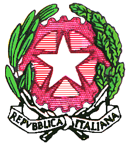 Repubblica ItalianaRegione Siciliana95129 CATANIA – Viale africa, 198 - Tel. 095-7465996 – fax 095/531508Plesso Martoglio via Salemi (Scuola secondaria di I grado)tel n.095/535527Cod.Fisc.: 93203350876 - Cod.Mecc.: CTIC8A600V - e-mail ctic8a600v@istruzione.ite mail certificata : ctic8a600v@pec.istruzione.it   sito web : www.scuolagiuffridact.edu.itESITI ESAMI DI STATO E SCRUTINIA.S. 2020/2021ESAMI DI STATO CONCLUSIVI DEL I CICLO DI ISTRUZIONEESITI SCRUTINISCUOLA SECONDARIA I GRADOESITI SCRUTINI CLASSI QUINTE SCUOLA PRIMARIAESITI SCRUTINI CLASSI QUARTE SCUOLA PRIMARIAESITI SCRUTINI CLASSI TERZE SCUOLA PRIMARIAESITI SCRUTINI CLASSI SECONDE SCUOLA PRIMARIAESITI SCRUTINI CLASSI PRIME SCUOLA PRIMARIAESITI VALUTAZIONE QUINQUENNI - SCUOLA DELL’INFANZIAISTITUTO COMPRENSIVOInfanzia ,Primaria e Secondaria di I grado”SANTE GIUFFRIDA”N.studenti iscrittiN.studenti ammessi all’esamen. studentiche hanno superato l’esameValutazioni conseguite58585810 = 19 = 138 = 127 = 196 = 10Attestato credito formativo = 3ClassiN.studenti iscrittiN. studenti non ammessi alla classe successivaN.studenti ammessi alla classe successivaValutazioni medie conseguite arrotondateN. studenti ammessi con insufficienze in qualche disciplinaPRIME6536210 =9 = 68 = 167 = 246 = 169SECONDE78/7810 = 69 = 198 = 307 = 216 = 21N.studenti iscrittiN.studenti ammessi alla classe successivaN.studenti non ammessi alla classe successivaLIVELLO MEDIO CONSEGUITOLIVELLO MEDIO CONSEGUITOLIVELLO MEDIO CONSEGUITOLIVELLO MEDIO CONSEGUITO1171170AREA UMANISTICAAREA LINGUISTICAAREA SCIENTIFICAAREA ANTROPOLOGICAAVANZATO = 40INTERMEDIO = 53BASE = 24IN VIA DI PRIMA ACQUISIZIONE = 0AVANZATO = 45INTERMEDIO = 40BASE = 32IN VIA DI PRIMA ACQUISIZIONE = 0AVANZATO = 43INTERMEDIO = 51BASE = 23IN VIA DI PRIMA ACQUISIZIONE = 0AVANZATO = 50INTERMEDIO = 46BASE = 21IN VIA DI PRIMA ACQUISIZIONE = 0N.studenti iscrittiN.studenti ammessi alla classe successivaN.studenti non ammessi alla classe successivaLIVELLO MEDIO CONSEGUITOLIVELLO MEDIO CONSEGUITOLIVELLO MEDIO CONSEGUITOLIVELLO MEDIO CONSEGUITO1341340AREA UMANISTICAAREA LINGUISTICAAREA SCIENTIFICAAREA ANTROPOLOGICAAVANZATO = 76INTERMEDIO = 49BASE = 9IN VIA DI PRIMA ACQUISIZIONE = 0AVANZATO = 73INTERMEDIO = 45BASE = 16IN VIA DI PRIMA ACQUISIZIONE = 0AVANZATO = 72INTERMEDIO = 47BASE = 15IN VIA DI PRIMA ACQUISIZIONE = 0AVANZATO = 74INTERMEDIO = 45BASE = 15IN VIA DI PRIMA ACQUISIZIONE = 0N.studenti iscrittiN.studenti ammessi alla classe successivaN.studenti non ammessi alla classe successivaLIVELLO MEDIO CONSEGUITOLIVELLO MEDIO CONSEGUITOLIVELLO MEDIO CONSEGUITOLIVELLO MEDIO CONSEGUITO97970AREA UMANISTICAAREA LINGUISTICAAREA SCIENTIFICAAREA ANTROPOLOGICAAVANZATO = 32INTERMEDIO = 40BASE = 22IN VIA DI PRIMA ACQUISIZIONE = 3AVANZATO = 24INTERMEDIO = 38BASE = 28IN VIA DI PRIMA ACQUISIZIONE = 7AVANZATO = 33INTERMEDIO = 44BASE = 18IN VIA DI PRIMA ACQUISIZIONE = 2AVANZATO = 39INTERMEDIO = 33BASE = 25IN VIA DI PRIMA ACQUISIZIONE = 0N.studenti iscrittiN.studenti ammessi alla classe successivaN.studenti non ammessi alla classe successivaLIVELLO MEDIO CONSEGUITOLIVELLO MEDIO CONSEGUITOLIVELLO MEDIO CONSEGUITOLIVELLO MEDIO CONSEGUITO90882AREA UMANISTICAAREA LINGUISTICAAREA SCIENTIFICAAREA ANTROPOLOGICAAVANZATO = 33INTERMEDIO = 36BASE = 20IN VIA DI PRIMA ACQUISIZIONE = 1AVANZATO = 43INTERMEDIO = 30BASE = 15IN VIA DI PRIMA ACQUISIZIONE = 2AVANZATO = 40INTERMEDIO = 35BASE = 14IN VIA DI PRIMA ACQUISIZIONE = 1AVANZATO = 37INTERMEDIO = 43BASE = 9IN VIA DI PRIMA ACQUISIZIONE = 1N.studenti iscrittiN.studenti ammessi alla classe successivaN.studenti non ammessi alla classe successivaLIVELLO MEDIO CONSEGUITOLIVELLO MEDIO CONSEGUITOLIVELLO MEDIO CONSEGUITOLIVELLO MEDIO CONSEGUITO86860AREA UMANISTICAAREA LINGUISTICAAREA SCIENTIFICAAREA ANTROPOLOGICAAVANZATO = 21INTERMEDIO =48BASE = 14IN VIA DI PRIMA ACQUISIZIONE = 3AVANZATO = 12INTERMEDIO = 51BASE = 22IN VIA DI PRIMA ACQUISIZIONE = 1AVANZATO = 34INTERMEDIO = 40BASE = 12IN VIA DI PRIMA ACQUISIZIONE = 0AVANZATO = 35INTERMEDIO = 38BASE = 21IN VIA DI PRIMA ACQUISIZIONE = 0N.studenti uscentiN.studenti iscritti al nostro istitutoN.studenti iscritti a istituto diversoLIVELLO MEDIO CONSEGUITOLIVELLO MEDIO CONSEGUITOLIVELLO MEDIO CONSEGUITOLIVELLO MEDIO CONSEGUITON.studenti uscentiN.studenti iscritti al nostro istitutoN.studenti iscritti a istituto diversoLIVELLO AVANZATOLIVELLO INTERMEDIOLIVELLO BASELIVELLO INIZIALE8277519211918